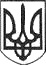 РЕШЕТИЛІВСЬКА МІСЬКА РАДАПОЛТАВСЬКОЇ ОБЛАСТІВИКОНАВЧИЙ КОМІТЕТРІШЕННЯ31 жовтня 2019 року                                                                                	№178 Про роботу відділу житлово-комунального господарства, транспорту, зв’язку та з питань охорони праці щодо транспортного забезпечення мешканців Решетилівської міської ради за 2018 рік та І півріччя 2019 року          Керуючись ст. 30 Закону України „Про місцеве самоврядування в Україні”,  відповідно до рішення виконавчого комітету від 30.05.2019 року            № 82 ,,Про внесення змін до рішення виконавчого комітету від 27.12.2018 року          № 274 ,,Про затвердження плану роботи виконавчого комітету на  2019 рік” та заслухавши звіт начальника відділу житлово-комунального  господарства,   транспорту, зв’язку та  з питань охорони праці  Тищенка С.С. про роботу відділу житлово-комунального господарства, транспорту, зв’язку та з питань охорони праці щодо транспортного забезпечення мешканців Решетилівської міської ради за 2018 рік та І півріччя 2019 року, виконавчий комітет Решетилівської міської радиВИРІШИВ:1. Звіт начальника  відділу  житлово-комунального  господарства,   транспорту, зв’язку та  з питань охорони праці  Тищенка С.С. про роботу відділу житлово-комунального господарства, транспорту, зв’язку та з питань охорони праці щодо транспортного забезпечення мешканців Решетилівської міської ради за 2018 рік та І півріччя 2019 року прийняти до відома (додається).2. Відділу  житлово-комунального  господарства,   транспорту, зв’язку та  з питань охорони праці (Тищенко С.С.) продовжити роботу щодо забезпечення потреб мешканців міста та сіл Решетилівської об’єднаної територіальної громади в наданні якісних послуг у сфері пасажирських перевезень автомобільним транспортом загального користування.	3. Контроль за виконанням рішення покласти на заступника міського голови Шинкарчука Ю.С.Секретар міської ради                                                         О.А. Дядюнова						Тищенко 2 13 80